 ОПРОСНЫЙ ЛИСТдля заказа компенсаторовЗаказчик:Полное наименование организации: ________________________________________________________________________________Адрес:__________________________________________________________________________Телефон: _______________________Телефакс: _______________ E-mail: __________________Монтажная площадка:Адрес:___________________________________________________________________________ Телефон:_________________ Факс:_______________Характеристика рабочей среды: газообразная, жидкая (нужное подчеркнуть)Скорость среды, м/сек _________________________________________________________ Наименование, состав и концентрация среды (особо выделить содержание хлоридов, сернистых соединений, твердых включений) ______________________________________ _____________________________________________________________________________ Токсичность:       да      нет     (нужное подчеркнуть)	        ___________________________ Взрывоопасность:   да     нет  (нужное подчеркнуть)	        ___________________________ Давление, кгс/см2:Рабочее _________________;  расчетное ________________; пробное ____________________Температура ˚С среды:Рабочая _____________; расчетная _______________; окружающей среды _____________Условный диаметр компенсатора, мм ____________________________________________Требуемая компенсирующая способность:осевая, мм _____________; угловая, град. ______________; сдвиговая, мм ______________при использовании для гашения вибрацииамплитуда колебаний, мм ________________; частота колебаний, Гц__________________  Ограничения на длину:    есть   нет (нужное подчеркнуть) __________________________  если ограничения есть: максимальная длина компенсатора, мм _______________ Присоединительные размеры трубопровода, мм (наружный диаметр х толщина)________Требуемое количество циклов работы за срок службы: _____________________________Материал: сильфона __________________________________________________________                          патрубка___________________________________________________________ Срок службы, лет ____________________________________________________________ Средняя температура наиболее холодной пятидневки (минус, ˚С) ___________________ Дополнительные требования ______________________________________________ _______________________________________________________________________ _______________________________________________________________________Общая потребность в компенсаторах на объектах, шт. ________________________ Срок поставки __________________________________________________________ООО «СПЕЦХИММАШ»ООО «СПЕЦХИММАШ»ООО «СПЕЦХИММАШ»ИНН 5837052370  КПП 583701001ОГРН 1125837003236  БИК 045655635 р/с 40702810648000007117к/с 30101810000000000635Отд. №8624 Сбербанка России г. Пенза 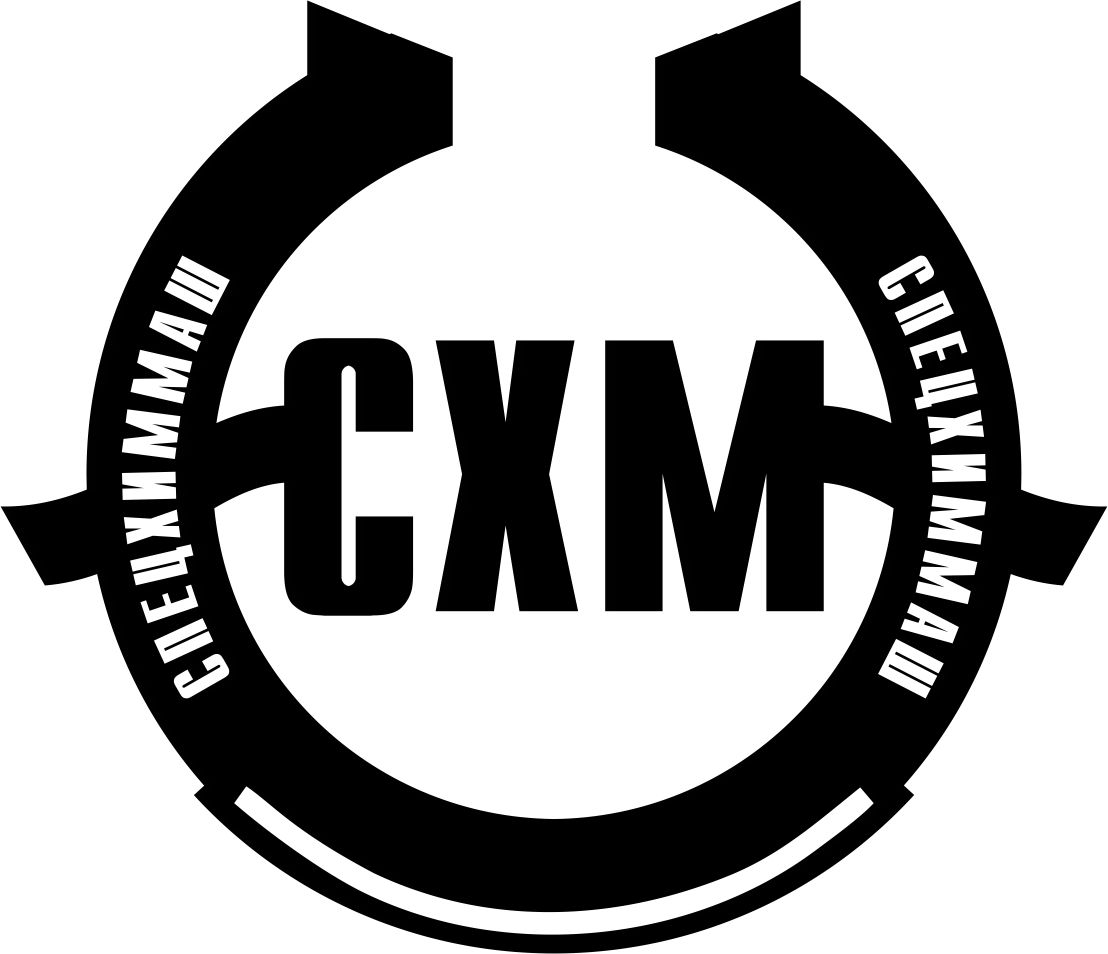 Юридический адрес/ Фактический адрес: . Пенза, ул. Калинина, 108БПочтовый адрес: 440034, г. Пенза, а/я 1548Тел./факс: (8412) 32-21-18; 99-91-65;99-88-42 E-mail: shm-marketing@yandex.ru; amirova @penznego.ruСайт:  www.shm.su 